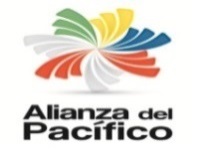                          CHILE : IES PROGRAMAS TÈCNICOS – TECNOLÒGICOS - AP 2019Centro de Formación Técnica - ENACCentro de Formación Técnica DUOC – UCInstituto Profesional DUOC-UCUniversidad Arturo PratUniversidad Austral de ChileUniversidad Católica de la Santísima ConcepciónUniversidad Católica de TemucoUniversidad Católica del MauleUniversidad Católica del NorteUniversidad Cardenal Raúl Silva HenríquezUniversidad de AntofagastaUniversidad de Aysén Universidad Bernardo O’HigginsUniversidad Central de ChileUniversidad de La FronteraUniversidad de La SerenaUniversidad de MagallanesUniversidad de Santiago de ChileUniversidad de Playa AnchaUniversidad de TalcaUniversidad de TarapacáUniversidad del Bío BíoUniversidad MayorUniversidad del PacíficoUniversidad Técnica Federico Santa MaríaUniversidad Tecnológica de Chile (INACAP)Pontificia Universidad Católica de Valparaíso** En el documento XI Convocatoria Plataforma Estudiantil y Académica de la Alianza del Pacífico, véase requisitos para estudiantes de programas técnicos y tecnológicos.